NATIONAL ASSEMBLY QUESTION FOR WRITTEN REPLY QUESTION NUMBER:	3880DATE OF PUBLICATION IN INTERNAL QUESTION PAPER: 28 OCTOBER 2022 INTERNAL QUESTION PAPER NUMBER: 42 - 20223880. Ms L L van der Merwe (IFP) to ask the Minister of Social Development:With regard to her department’s call centre, (a) what (i) total number of calls are received on average in each month and (ii) number of the specified calls are prank calls and (b) what total number of (iii) calls are not related to issues of gender-based violence and (iv) total gender-based violence cases are successfully attended to in each month through the call centre?NW4838EREPLY:a) (i) The department’s call centre during the period April 2022 – October 2022 received a total number of 4148 calls average per month.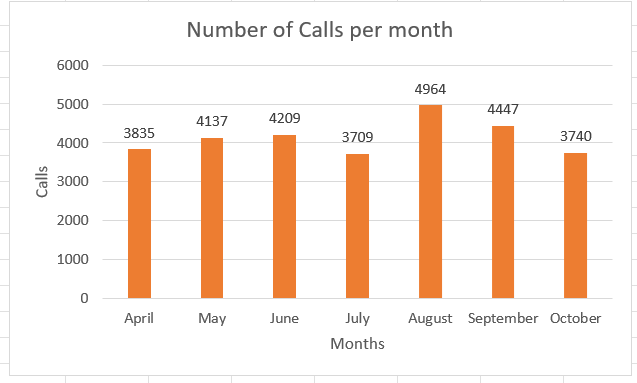 ii) Currently GBVCC does not have a system to identify prank callers, all cases are treated as real cases. It is only after many times and or months that a specific official will determine if it is a prank call. Their numbers will reflect as regular callers. Victims of GBVF can sometimes call and drop calls when facing threats, which makes it difficult to always determine prank callers. There are also regular callers who either give feedback, refer cases or need further assistance. This is an area for development.A total number of 2648 calls were received during the period April –October 2022 that are not related to issues of gender-based violenceA total number of 1958 Gender-based violence cases were successfully attended to in each month through the call Centre during the periodIncident TypeNumber of Calls Received: Non GBV CasesAprilMayJuneJulyAugustSeptemb erOctoberTotalAnger Management232232721Behavioural Problems4977571049Child Adoption14300109Child Custody/Visitation12232010121310100Child Maintenance749982847Counselling Death10113006Counselling Depression7141713218585Counselling	Marriage	&Relationships22443218473535233COVID - 1901000001Economic/Financial Abuse00005128Funding02111128Home Affairs Related93724153100000000Labour Dispute322033114Legal Advice611721214557Matric00000112Other type of Incident2412702182313842132321789SASSA Grants19132512101514108Substance Abuse812178179980Xenophobia00000000Total3424153683165353263462648Incident TypeNumber of Calls Received: GBV CasesNumber of Calls Received: GBV CasesNumber of Calls Received: GBV CasesNumber of Calls Received: GBV CasesNumber of Calls Received: GBV CasesNumber of Calls Received: GBV CasesNumber of Calls Received: GBV CasesNumber of Calls Received: GBV CasesIncident TypeAprilMayJuneJulyAugustSeptembe rOctoberTotalAbandoned Children23200007Abduction/ Kidnapping212123011Assault91361012141175Bullying223262421Child Neglect20423816352918198Child Pornography00000000Elderly Neglect251784633Emotional Abuse41333537414928264Forced Initiation10000001Forced Prostitution00000000Hate Speech00000011Human Trafficking01010013Incest01000012Indecent Assault10000001Molestation00310116Physical Violence155175113122158137125985Rape/Corrective Rape16342915232722166Sexual Harassment12303009Stalking02022219Verbal Abuse orIntimidation24252424272616166Total2763392592383172942351958